priem@smrgaki.ru – сайт ВУЗаСамарский государственный институт культурыКонтрольные цифры приема граждан (с указанием квоты приема лиц, имеющих особые права) и перечень вступительных испытаний по специальностям и направлениям подготовки для обучения в федеральном государственном бюджетном образовательном учреждении высшего образования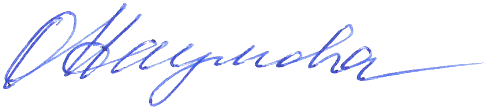 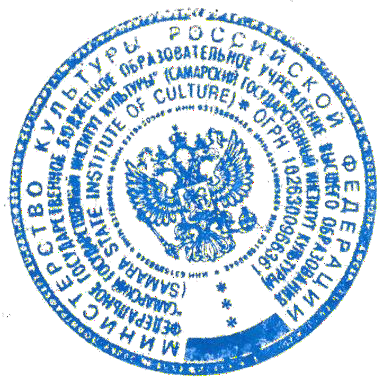 «Самарский государственный институт культуры» в 2021 году Программы бакалавриатаПрограммы специалитета*Образовательная программа по указанному профилю реализуется только на очной форме обучениияУСТАНОВЛЕНОМинистерством науки и высшего образования Российской Федерации (приложение 1.4166 к приказу Министерства науки и высшего образования Россииот 31.07.2020 г. № 848)УТВЕРЖДАЮ:и.о. ректора	Самарскогогосударственного института культуры 	О. С. Наумова30.10.2020Народная художественная культурапрофили: руководство студиейдекоративно-прикладного творчества; руководство любительским театром; руководство хореографическимлюбительским коллективом (современный и народный танец)51.03.02512427Русский языкЛитератураЭкзамен творческой направленностиЭкзамен творческой направленностиСоциально-культурная деятельностьпрофили: менеджмент социально-культурной деятельности; проектирование и организация туристического досуга51.03.0312012Русский языкЛитератураПо выбору: ОбществознаниеИстория Иностранный языкРежиссура театрализованных представлений и праздниковпрофиль: театрализованные представления и праздники51.03.05572730Русский языкЛитератураЭкзамен творческой направленностиЭкзамен творческой направленностиБиблиотечно-информационная деятельностьпрофиль: универсальный51.03.0620200Русский языкЛитератураПо выбору: Обществознание История Иностранный языкМузыкально-инструментальное искусство профили: баян, аккордеон и струнные щипковые инструменты; оркестровые духовые и ударные инструменты*; оркестровые струнные инструменты*; фортепиано53.03.0221210Русский языкЛитератураЭкзамен творческой направленностиЭкзамен творческой направленностиМузыкознание и музыкально-прикладное искусствопрофили: музыковедение; музыкальная педагогика53.03.0612120Русский языкЛитератураЭкзамен творческой направленностиЭкзамен творческойнаправленностиНаименование специальностейКод специально стиВсегоКонтрольные цифры приема граждан, обучающихся за счет бюджетных ассигнований федерального бюджета по программам специалитетаКонтрольные цифры приема граждан, обучающихся за счет бюджетных ассигнований федерального бюджета по программам специалитетаВступительные испытанияНаименование специальностейКод специально стиВсегоиз них по очной форме/квота приема лиц, имеющихособые праваиз них по заочной форме/квота приема лиц, имеющих особые праваВступительные испытанияИтого:301812Звукорежиссура культурно-массовых51.05.01181801. Русский языкпредставлений и концертных программ2. Литератураспециализация: звукорежиссура культурно-3. Экзамен творческоймассовых представлений и концертныхнаправленностипрограмм4. Экзамен творческойнаправленностиАктерское искусство52.05.01120121. Русский языкспециализация: артист драматического2. Литературатеатра и кино3. Экзамен творческойнаправленности4. Экзамен творческойнаправленности